Year 6 Reading Medium Term PlanYear 6 Reading Medium Term PlanYear 6 Reading Medium Term Plan	Autumn 1 – The Boy in the Striped Pyjamas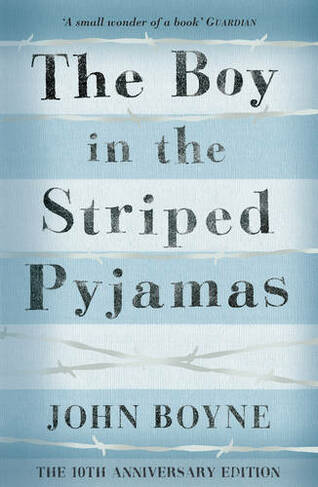 	Autumn 1 – The Boy in the Striped Pyjamas	Autumn 1 – The Boy in the Striped PyjamasSkillsObjectives(Word Reading)What should be seen in the classroom?Phonics and decodingTo apply growing knowledge of root words, prefixes and suffixes (morphology and etymology), both to read aloud and to understand the meaning of new words that they meet.-Daily individual reading for some-Daily story time -Links to spelling-Reading Plus use at least 2x weekly-Reading Plus intervention for those needing it- Word Walls recording key vocabulary that has been clarified and needs to ‘stick’-Recommending books that they have read to their peers, giving reasons for their choices -Participate in discussions about books, building on their own and others’ ideas and challenging views courteously Common Exception Words/ HFWTo read most Y5/ Y6 exception words, discussing the unusual correspondences between spelling and sound and where these occur in the word.-Daily individual reading for some-Daily story time -Links to spelling-Reading Plus use at least 2x weekly-Reading Plus intervention for those needing it- Word Walls recording key vocabulary that has been clarified and needs to ‘stick’-Recommending books that they have read to their peers, giving reasons for their choices -Participate in discussions about books, building on their own and others’ ideas and challenging views courteously FluencyAt this stage, teaching comprehension skills should be taking precedence over teaching word reading and fluency specifically. Any focus on word reading should support the development of vocabulary.-Daily individual reading for some-Daily story time -Links to spelling-Reading Plus use at least 2x weekly-Reading Plus intervention for those needing it- Word Walls recording key vocabulary that has been clarified and needs to ‘stick’-Recommending books that they have read to their peers, giving reasons for their choices -Participate in discussions about books, building on their own and others’ ideas and challenging views courteously SkillsObjectivesWhat should be seen in the classroom?Understanding and correcting inaccuraciesTo check that the book makes sense, discussing understanding and exploring the meaning of words in context.To ask questions to improve understanding. - Daily individual reading-Daily story time - Daily whole class Reading Mastery lessons, with teachers working with a focus group to develop skills weekly- Teacher supporting Core Text with supplementary texts to provide opportunities to compare and contrast where possible.-Working Walls recording key discussion points and sentence stems-Recommending books that they have read to their peers, giving reasons for their choices --Participate in discussions about books, building on their own and others’ ideas and challenging views courteously -Think Aloud approach – ‘It makes me think that…’ ‘When I look at this image, I see…’ ‘When I read that sentence/word, I imagine…’Connecting and becoming familiar with textsTo continue to read and discuss an increasingly wide range of fiction, poetry, plays, non-fiction and reference books or textbooks. To read books that are structured in different ways and reading for a range of purposesTo make comparisons within and across books.To increase their familiarity with a wide range of books, including myths, legends and traditional stories, modern fiction, fiction from our literary heritage, and books from other cultures and traditions To identify and discuss themes and conventions in and across a wide range of writing.- Daily individual reading-Daily story time - Daily whole class Reading Mastery lessons, with teachers working with a focus group to develop skills weekly- Teacher supporting Core Text with supplementary texts to provide opportunities to compare and contrast where possible.-Working Walls recording key discussion points and sentence stems-Recommending books that they have read to their peers, giving reasons for their choices --Participate in discussions about books, building on their own and others’ ideas and challenging views courteously -Think Aloud approach – ‘It makes me think that…’ ‘When I look at this image, I see…’ ‘When I read that sentence/word, I imagine…’Non FictionTo distinguish between statements of fact and opinion.To retrieve, record and present information from non-fiction texts.- Daily individual reading-Daily story time - Daily whole class Reading Mastery lessons, with teachers working with a focus group to develop skills weekly- Teacher supporting Core Text with supplementary texts to provide opportunities to compare and contrast where possible.-Working Walls recording key discussion points and sentence stems-Recommending books that they have read to their peers, giving reasons for their choices --Participate in discussions about books, building on their own and others’ ideas and challenging views courteously -Think Aloud approach – ‘It makes me think that…’ ‘When I look at this image, I see…’ ‘When I read that sentence/word, I imagine…’Poetry and PerformanceTo learn a wide range of poetry by heart.To prepare poems and plays to read aloud and to perform, showing understanding through intonation, tone and volume so that the meaning is clear to an audience- Daily individual reading-Daily story time - Daily whole class Reading Mastery lessons, with teachers working with a focus group to develop skills weekly- Teacher supporting Core Text with supplementary texts to provide opportunities to compare and contrast where possible.-Working Walls recording key discussion points and sentence stems-Recommending books that they have read to their peers, giving reasons for their choices --Participate in discussions about books, building on their own and others’ ideas and challenging views courteously -Think Aloud approach – ‘It makes me think that…’ ‘When I look at this image, I see…’ ‘When I read that sentence/word, I imagine…’Skills (focused task in books)Comprehension (VIPERS)In books:One task in books based on applying skill being taughtOne independent task in books applying VIPERS skillsQuestion Stems(Task examples for books)Week 1 VocabularyTo explore the meaning of words in context.  What do the words ...... and ...... suggest about the character, setting and mood? Which word tells you that....? Which keyword tells you about the character/setting/mood? Find one word in the text which means...... Find and highlight the word that is closest in meaning to.......  Find a word or phrase which shows/suggests that.......Week 2 InferenceTo draw inferences such as inferring characters’ feelings, thoughts and motives from their actions, and justifying inferences with evidence.Find and copy a group of words which show that...  How do these words make the reader feel? How does this paragraph suggest this?  How do the descriptions of ...... show that they are ........ ?  How can you tell that...... ?  What impression of ...... do you get from these paragraphs?  What voice might these characters use?  What was .... thinking when..... ?  Who is telling the story?Week 3 PredictionTo predict what might happen from details stated and implied. From the cover what do you think this text is going to be about?  What is happening now? What happened before this? What will happen after?  What does this paragraph suggest will happen next? What makes you think this?  Do you think the choice of setting will influence how the plot develops?  Do you think... will happen? Yes, no or maybe? Explain your answer using evidence from the text.Week 4ExplanationTo identify how language, structure and presentation contribute to meaning. To discuss and evaluate how authors use language, including figurative language, considering the impact on the reader Why is the text arranged in this way?  What structures has the author used?  What is the purpose of this text feature?  Is the use of ..... effective?  The mood of the character changes throughout the text. Find and copy the phrases which show this.  What is the author’s point of view?  What effect does ..... have on the audience?  How does the author engage the reader here?  Which words and phrases did ..... effectively?  Which section was the most interesting/exciting part?  How are these sections linked?Week 5RetrievalTo use scanning to retrieve specific information.How would you describe this story/text? What genre is it? How do you know?  How did...? How often...?  Who had...? Who is...? Who did....?  What happened to...?  What does.... do?  How ..... is ........?  What can you learn about ...... from this section?  Give one example of......  The story is told from whose perspective?Week 6Sequence/summariseTo summarise the main ideas drawn from a text, identifying key details to support the main ideas. Can you number these events 1-5 in the order that they happened?  What happened after .......?  What was the first thing that happened in the story?  Can you summarise in a sentence the opening/middle/end of the story?  In what order do these chapters occur in the story?Year 6 Reading Medium Term PlanYear 6 Reading Medium Term PlanYear 6 Reading Medium Term Plan	Autumn 2 – The Boy in the Striped Pyjamas	Autumn 2 – The Boy in the Striped Pyjamas	Autumn 2 – The Boy in the Striped PyjamasSkillsObjectives(Word Reading)What should be seen in the classroom?Phonics and decodingTo apply growing knowledge of root words, prefixes and suffixes (morphology and etymology), both to read aloud and to understand the meaning of new words that they meet.-Daily individual reading for some-Daily story time -Links to spelling-Reading Plus use at least 2x weekly-Reading Plus intervention for those needing it- Word Walls recording key vocabulary that has been clarified and needs to ‘stick’-Recommending books that they have read to their peers, giving reasons for their choices -Participate in discussions about books, building on their own and others’ ideas and challenging views courteously Common Exception Words/ HFWTo read most Y5/ Y6 exception words, discussing the unusual correspondences between spelling and sound and where these occur in the word.-Daily individual reading for some-Daily story time -Links to spelling-Reading Plus use at least 2x weekly-Reading Plus intervention for those needing it- Word Walls recording key vocabulary that has been clarified and needs to ‘stick’-Recommending books that they have read to their peers, giving reasons for their choices -Participate in discussions about books, building on their own and others’ ideas and challenging views courteously FluencyAt this stage, teaching comprehension skills should be taking precedence over teaching word reading and fluency specifically. Any focus on word reading should support the development of vocabulary.-Daily individual reading for some-Daily story time -Links to spelling-Reading Plus use at least 2x weekly-Reading Plus intervention for those needing it- Word Walls recording key vocabulary that has been clarified and needs to ‘stick’-Recommending books that they have read to their peers, giving reasons for their choices -Participate in discussions about books, building on their own and others’ ideas and challenging views courteously SkillsObjectivesWhat should be seen in the classroom?Understanding and correcting inaccuraciesTo check that the book makes sense, discussing understanding and exploring the meaning of words in context.To ask questions to improve understanding. - Daily individual reading-Daily story time - Daily whole class Reading Mastery lessons, with teachers working with a focus group to develop skills weekly- Teacher supporting Core Text with supplementary texts to provide opportunities to compare and contrast where possible.-Working Walls recording key discussion points and sentence stems-Recommending books that they have read to their peers, giving reasons for their choices --Participate in discussions about books, building on their own and others’ ideas and challenging views courteously -Think Aloud approach – ‘It makes me think that…’ ‘When I look at this image, I see…’ ‘When I read that sentence/word, I imagine…’Connecting and becoming familiar with textsTo continue to read and discuss an increasingly wide range of fiction, poetry, plays, non-fiction and reference books or textbooks. To read books that are structured in different ways and reading for a range of purposesTo make comparisons within and across books.To increase their familiarity with a wide range of books, including myths, legends and traditional stories, modern fiction, fiction from our literary heritage, and books from other cultures and traditions To identify and discuss themes and conventions in and across a wide range of writing.- Daily individual reading-Daily story time - Daily whole class Reading Mastery lessons, with teachers working with a focus group to develop skills weekly- Teacher supporting Core Text with supplementary texts to provide opportunities to compare and contrast where possible.-Working Walls recording key discussion points and sentence stems-Recommending books that they have read to their peers, giving reasons for their choices --Participate in discussions about books, building on their own and others’ ideas and challenging views courteously -Think Aloud approach – ‘It makes me think that…’ ‘When I look at this image, I see…’ ‘When I read that sentence/word, I imagine…’Non FictionTo distinguish between statements of fact and opinion.To retrieve, record and present information from non-fiction texts.- Daily individual reading-Daily story time - Daily whole class Reading Mastery lessons, with teachers working with a focus group to develop skills weekly- Teacher supporting Core Text with supplementary texts to provide opportunities to compare and contrast where possible.-Working Walls recording key discussion points and sentence stems-Recommending books that they have read to their peers, giving reasons for their choices --Participate in discussions about books, building on their own and others’ ideas and challenging views courteously -Think Aloud approach – ‘It makes me think that…’ ‘When I look at this image, I see…’ ‘When I read that sentence/word, I imagine…’Poetry and PerformanceTo learn a wide range of poetry by heart.To prepare poems and plays to read aloud and to perform, showing understanding through intonation, tone and volume so that the meaning is clear to an audience- Daily individual reading-Daily story time - Daily whole class Reading Mastery lessons, with teachers working with a focus group to develop skills weekly- Teacher supporting Core Text with supplementary texts to provide opportunities to compare and contrast where possible.-Working Walls recording key discussion points and sentence stems-Recommending books that they have read to their peers, giving reasons for their choices --Participate in discussions about books, building on their own and others’ ideas and challenging views courteously -Think Aloud approach – ‘It makes me think that…’ ‘When I look at this image, I see…’ ‘When I read that sentence/word, I imagine…’Skills (focused task in books)Comprehension (VIPERS)In books:One task in books based on applying skill being taughtOne independent task in books applying VIPERS skillsQuestion Stems(Task examples for books)Week 1 VocabularyTo apply growing knowledge of root words, prefixes and suffixes (morphology and etymology), both to read aloud and to understand the meaning of new words. What do the words ...... and ...... suggest about the character, setting and mood? Which word tells you that....? Which keyword tells you about the character/setting/mood? Find one word in the text which means...... Find and highlight the word that is closest in meaning to.......  Find a word or phrase which shows/suggests that.......Week 2 InferenceTo discuss how characters change and develop through texts by drawing inferences based on indirect clues.Find and copy a group of words which show that...  How do these words make the reader feel? How does this paragraph suggest this?  How do the descriptions of ...... show that they are ........ ?  How can you tell that...... ?  What impression of ...... do you get from these paragraphs?  What voice might these characters use?  What was .... thinking when..... ?  Who is telling the story?Week 3 PredictionTo predict what might happen from details stated and implied. From the cover what do you think this text is going to be about?  What is happening now? What happened before this? What will happen after?  What does this paragraph suggest will happen next? What makes you think this?  Do you think the choice of setting will influence how the plot develops?  Do you think... will happen? Yes, no or maybe? Explain your answer using evidence from the text.Week 4ExplanationTo discuss and evaluate how authors use language, including figurative language, considering the impact on the readerTo explain and discuss their understanding of what they have read, including through formal presentations and debates. Why is the text arranged in this way?  What structures has the author used?  What is the purpose of this text feature?  Is the use of ..... effective?  The mood of the character changes throughout the text. Find and copy the phrases which show this.  What is the author’s point of view?  What effect does ..... have on the audience?  How does the author engage the reader here?  Which words and phrases did ..... effectively?  Which section was the most interesting/exciting part?  How are these sections linked?Week 5RetrievalTo find information using skimming to establish the main idea.How would you describe this story/text? What genre is it? How do you know?  How did...? How often...?  Who had...? Who is...? Who did....?  What happened to...?  What does.... do?  How ..... is ........?  What can you learn about ...... from this section?  Give one example of......  The story is told from whose perspective?Week 6Sequence/summariseTo summarise the main ideas drawn from a text, identifying key details to support the main ideas. Can you number these events 1-5 in the order that they happened?  What happened after .......?  What was the first thing that happened in the story?  Can you summarise in a sentence the opening/middle/end of the story?  In what order do these chapters occur in the story?Year 6 Reading Medium Term PlanYear 6 Reading Medium Term PlanYear 6 Reading Medium Term Plan	Spring 1 – Kensuke’s Kingdom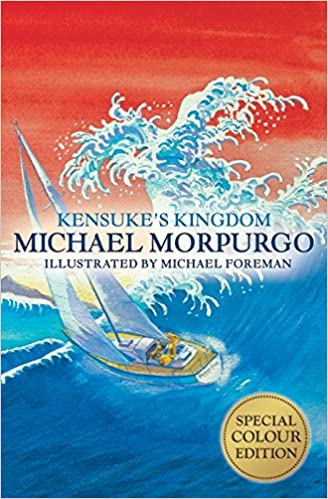 	Spring 1 – Kensuke’s Kingdom	Spring 1 – Kensuke’s KingdomSkillsObjectives(Word Reading)What should be seen in the classroom?Phonics and decodingTo apply growing knowledge of root words, prefixes and suffixes (morphology and etymology), both to read aloud and to understand the meaning of new words that they meet.-Daily individual reading for some-Daily story time -Links to spelling-Reading Plus use at least 2x weekly-Reading Plus intervention for those needing it- Word Walls recording key vocabulary that has been clarified and needs to ‘stick’-Recommending books that they have read to their peers, giving reasons for their choices -Participate in discussions about books, building on their own and others’ ideas and challenging views courteously Common Exception Words/ HFWTo read most Y5/ Y6 exception words, discussing the unusual correspondences between spelling and sound and where these occur in the word.-Daily individual reading for some-Daily story time -Links to spelling-Reading Plus use at least 2x weekly-Reading Plus intervention for those needing it- Word Walls recording key vocabulary that has been clarified and needs to ‘stick’-Recommending books that they have read to their peers, giving reasons for their choices -Participate in discussions about books, building on their own and others’ ideas and challenging views courteously FluencyAt this stage, teaching comprehension skills should be taking precedence over teaching word reading and fluency specifically. Any focus on word reading should support the development of vocabulary.-Daily individual reading for some-Daily story time -Links to spelling-Reading Plus use at least 2x weekly-Reading Plus intervention for those needing it- Word Walls recording key vocabulary that has been clarified and needs to ‘stick’-Recommending books that they have read to their peers, giving reasons for their choices -Participate in discussions about books, building on their own and others’ ideas and challenging views courteously SkillsObjectivesWhat should be seen in the classroom?Understanding and correcting inaccuraciesTo check that the book makes sense, discussing understanding and exploring the meaning of words in context.To ask questions to improve understanding. - Daily individual reading-Daily story time - Daily whole class Reading Mastery lessons, with teachers working with a focus group to develop skills weekly- Teacher supporting Core Text with supplementary texts to provide opportunities to compare and contrast where possible.-Working Walls recording key discussion points and sentence stems-Recommending books that they have read to their peers, giving reasons for their choices --Participate in discussions about books, building on their own and others’ ideas and challenging views courteously -Think Aloud approach – ‘It makes me think that…’ ‘When I look at this image, I see…’ ‘When I read that sentence/word, I imagine…’Connecting and becoming familiar with textsTo continue to read and discuss an increasingly wide range of fiction, poetry, plays, non-fiction and reference books or textbooks. To read books that are structured in different ways and reading for a range of purposesTo make comparisons within and across books.To increase their familiarity with a wide range of books, including myths, legends and traditional stories, modern fiction, fiction from our literary heritage, and books from other cultures and traditions To identify and discuss themes and conventions in and across a wide range of writing.- Daily individual reading-Daily story time - Daily whole class Reading Mastery lessons, with teachers working with a focus group to develop skills weekly- Teacher supporting Core Text with supplementary texts to provide opportunities to compare and contrast where possible.-Working Walls recording key discussion points and sentence stems-Recommending books that they have read to their peers, giving reasons for their choices --Participate in discussions about books, building on their own and others’ ideas and challenging views courteously -Think Aloud approach – ‘It makes me think that…’ ‘When I look at this image, I see…’ ‘When I read that sentence/word, I imagine…’Non FictionTo distinguish between statements of fact and opinion.To retrieve, record and present information from non-fiction texts.- Daily individual reading-Daily story time - Daily whole class Reading Mastery lessons, with teachers working with a focus group to develop skills weekly- Teacher supporting Core Text with supplementary texts to provide opportunities to compare and contrast where possible.-Working Walls recording key discussion points and sentence stems-Recommending books that they have read to their peers, giving reasons for their choices --Participate in discussions about books, building on their own and others’ ideas and challenging views courteously -Think Aloud approach – ‘It makes me think that…’ ‘When I look at this image, I see…’ ‘When I read that sentence/word, I imagine…’Poetry and PerformanceTo learn a wide range of poetry by heart.To prepare poems and plays to read aloud and to perform, showing understanding through intonation, tone and volume so that the meaning is clear to an audience- Daily individual reading-Daily story time - Daily whole class Reading Mastery lessons, with teachers working with a focus group to develop skills weekly- Teacher supporting Core Text with supplementary texts to provide opportunities to compare and contrast where possible.-Working Walls recording key discussion points and sentence stems-Recommending books that they have read to their peers, giving reasons for their choices --Participate in discussions about books, building on their own and others’ ideas and challenging views courteously -Think Aloud approach – ‘It makes me think that…’ ‘When I look at this image, I see…’ ‘When I read that sentence/word, I imagine…’Skills (focused task in books)Comprehension (VIPERS)In books:One task in books based on applying skill being taughtOne independent task in books applying VIPERS skillsQuestion Stems(Task examples for books)Week 1 VocabularyTo explore the meaning of words in context. To apply growing knowledge of root words, prefixes and suffixes (morphology and etymology), both to read aloud and to understand the meaning of new words. What do the words ...... and ...... suggest about the character, setting and mood? Which word tells you that....? Which keyword tells you about the character/setting/mood? Find one word in the text which means...... Find and highlight the word that is closest in meaning to.......  Find a word or phrase which shows/suggests that.......Week 2 InferenceTo draw inferences such as inferring characters’ feelings, thoughts and motives from their actions, and justifying inferences with evidence.To discuss how characters change and develop through texts by drawing inferences based on indirect clues.Find and copy a group of words which show that...  How do these words make the reader feel? How does this paragraph suggest this?  How do the descriptions of ...... show that they are ........ ?  How can you tell that...... ?  What impression of ...... do you get from these paragraphs?  What voice might these characters use?  What was .... thinking when..... ?  Who is telling the story?Week 3 PredictionTo predict what might happen from details stated and implied. From the cover what do you think this text is going to be about?  What is happening now? What happened before this? What will happen after?  What does this paragraph suggest will happen next? What makes you think this?  Do you think the choice of setting will influence how the plot develops?  Do you think... will happen? Yes, no or maybe? Explain your answer using evidence from the text.Week 4ExplanationTo identify how language, structure and presentation contribute to meaning. To discuss and evaluate how authors use language, including figurative language, considering the impact on the readerTo explain and discuss their understanding of what they have read, including through formal presentations and debates. Why is the text arranged in this way?  What structures has the author used?  What is the purpose of this text feature?  Is the use of ..... effective?  The mood of the character changes throughout the text. Find and copy the phrases which show this.  What is the author’s point of view?  What effect does ..... have on the audience?  How does the author engage the reader here?  Which words and phrases did ..... effectively?  Which section was the most interesting/exciting part?  How are these sections linked?Week 5RetrievalTo retrieve, record and present information from non-fiction texts.How would you describe this story/text? What genre is it? How do you know?  How did...? How often...?  Who had...? Who is...? Who did....?  What happened to...?  What does.... do?  How ..... is ........?  What can you learn about ...... from this section?  Give one example of......  The story is told from whose perspective?Week 6Sequence/summariseTo summarise the main ideas drawn from a text, identifying key details to support the main ideas. Can you number these events 1-5 in the order that they happened?  What happened after .......?  What was the first thing that happened in the story?  Can you summarise in a sentence the opening/middle/end of the story?  In what order do these chapters occur in the story?Year 6 Reading Medium Term PlanYear 6 Reading Medium Term PlanYear 6 Reading Medium Term Plan	Spring 2 – The Giant’s Necklace (Michael Morpurgo)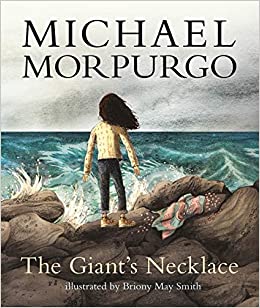 	Spring 2 – The Giant’s Necklace (Michael Morpurgo)	Spring 2 – The Giant’s Necklace (Michael Morpurgo)SkillsObjectives(Word Reading)What should be seen in the classroom?Phonics and decodingTo apply growing knowledge of root words, prefixes and suffixes (morphology and etymology), both to read aloud and to understand the meaning of new words that they meet.-Daily individual reading for some-Daily story time -Links to spelling-Reading Plus use at least 2x weekly-Reading Plus intervention for those needing it- Word Walls recording key vocabulary that has been clarified and needs to ‘stick’-Recommending books that they have read to their peers, giving reasons for their choices -Participate in discussions about books, building on their own and others’ ideas and challenging views courteously Common Exception Words/ HFWTo read most Y5/ Y6 exception words, discussing the unusual correspondences between spelling and sound and where these occur in the word.-Daily individual reading for some-Daily story time -Links to spelling-Reading Plus use at least 2x weekly-Reading Plus intervention for those needing it- Word Walls recording key vocabulary that has been clarified and needs to ‘stick’-Recommending books that they have read to their peers, giving reasons for their choices -Participate in discussions about books, building on their own and others’ ideas and challenging views courteously FluencyAt this stage, teaching comprehension skills should be taking precedence over teaching word reading and fluency specifically. Any focus on word reading should support the development of vocabulary.-Daily individual reading for some-Daily story time -Links to spelling-Reading Plus use at least 2x weekly-Reading Plus intervention for those needing it- Word Walls recording key vocabulary that has been clarified and needs to ‘stick’-Recommending books that they have read to their peers, giving reasons for their choices -Participate in discussions about books, building on their own and others’ ideas and challenging views courteously SkillsObjectivesWhat should be seen in the classroom?Understanding and correcting inaccuraciesTo check that the book makes sense, discussing understanding and exploring the meaning of words in context.To ask questions to improve understanding. - Daily individual reading-Daily story time - Daily whole class Reading Mastery lessons, with teachers working with a focus group to develop skills weekly- Teacher supporting Core Text with supplementary texts to provide opportunities to compare and contrast where possible.-Working Walls recording key discussion points and sentence stems-Recommending books that they have read to their peers, giving reasons for their choices --Participate in discussions about books, building on their own and others’ ideas and challenging views courteously -Think Aloud approach – ‘It makes me think that…’ ‘When I look at this image, I see…’ ‘When I read that sentence/word, I imagine…’Connecting and becoming familiar with textsTo continue to read and discuss an increasingly wide range of fiction, poetry, plays, non-fiction and reference books or textbooks. To read books that are structured in different ways and reading for a range of purposesTo make comparisons within and across books.To increase their familiarity with a wide range of books, including myths, legends and traditional stories, modern fiction, fiction from our literary heritage, and books from other cultures and traditions To identify and discuss themes and conventions in and across a wide range of writing.- Daily individual reading-Daily story time - Daily whole class Reading Mastery lessons, with teachers working with a focus group to develop skills weekly- Teacher supporting Core Text with supplementary texts to provide opportunities to compare and contrast where possible.-Working Walls recording key discussion points and sentence stems-Recommending books that they have read to their peers, giving reasons for their choices --Participate in discussions about books, building on their own and others’ ideas and challenging views courteously -Think Aloud approach – ‘It makes me think that…’ ‘When I look at this image, I see…’ ‘When I read that sentence/word, I imagine…’Non FictionTo distinguish between statements of fact and opinion.To retrieve, record and present information from non-fiction texts.- Daily individual reading-Daily story time - Daily whole class Reading Mastery lessons, with teachers working with a focus group to develop skills weekly- Teacher supporting Core Text with supplementary texts to provide opportunities to compare and contrast where possible.-Working Walls recording key discussion points and sentence stems-Recommending books that they have read to their peers, giving reasons for their choices --Participate in discussions about books, building on their own and others’ ideas and challenging views courteously -Think Aloud approach – ‘It makes me think that…’ ‘When I look at this image, I see…’ ‘When I read that sentence/word, I imagine…’Poetry and PerformanceTo learn a wide range of poetry by heart.To prepare poems and plays to read aloud and to perform, showing understanding through intonation, tone and volume so that the meaning is clear to an audience- Daily individual reading-Daily story time - Daily whole class Reading Mastery lessons, with teachers working with a focus group to develop skills weekly- Teacher supporting Core Text with supplementary texts to provide opportunities to compare and contrast where possible.-Working Walls recording key discussion points and sentence stems-Recommending books that they have read to their peers, giving reasons for their choices --Participate in discussions about books, building on their own and others’ ideas and challenging views courteously -Think Aloud approach – ‘It makes me think that…’ ‘When I look at this image, I see…’ ‘When I read that sentence/word, I imagine…’Skills (focused task in books)Comprehension (VIPERS)In books:One task in books based on applying skill being taughtOne independent task in books applying VIPERS skillsQuestion Stems(Task examples for books)Week 1 VocabularyTo explore the meaning of words in context. To apply growing knowledge of root words, prefixes and suffixes (morphology and etymology), both to read aloud and to understand the meaning of new words. What do the words ...... and ...... suggest about the character, setting and mood? Which word tells you that....? Which keyword tells you about the character/setting/mood? Find one word in the text which means...... Find and highlight the word that is closest in meaning to.......  Find a word or phrase which shows/suggests that.......Week 2 InferenceTo draw inferences such as inferring characters’ feelings, thoughts and motives from their actions, and justifying inferences with evidence.To discuss how characters change and develop through texts by drawing inferences based on indirect clues.Find and copy a group of words which show that...  How do these words make the reader feel? How does this paragraph suggest this?  How do the descriptions of ...... show that they are ........ ?  How can you tell that...... ?  What impression of ...... do you get from these paragraphs?  What voice might these characters use?  What was .... thinking when..... ?  Who is telling the story?Week 3 PredictionTo predict what might happen from details stated and implied. From the cover what do you think this text is going to be about?  What is happening now? What happened before this? What will happen after?  What does this paragraph suggest will happen next? What makes you think this?  Do you think the choice of setting will influence how the plot develops?  Do you think... will happen? Yes, no or maybe? Explain your answer using evidence from the text.Week 4ExplanationTo identify how language, structure and presentation contribute to meaning. To discuss and evaluate how authors use language, including figurative language, considering the impact on the readerTo explain and discuss their understanding of what they have read, including through formal presentations and debates. Why is the text arranged in this way?  What structures has the author used?  What is the purpose of this text feature?  Is the use of ..... effective?  The mood of the character changes throughout the text. Find and copy the phrases which show this.  What is the author’s point of view?  What effect does ..... have on the audience?  How does the author engage the reader here?  Which words and phrases did ..... effectively?  Which section was the most interesting/exciting part?  How are these sections linked?Week 5RetrievalTo use scanning to find specific information.To distinguish between statements of fact and opinion (Non-fiction supplementary text).How would you describe this story/text? What genre is it? How do you know?  How did...? How often...?  Who had...? Who is...? Who did....?  What happened to...?  What does.... do?  How ..... is ........?  What can you learn about ...... from this section?  Give one example of......  The story is told from whose perspective?Week 6Sequence/summariseTo summarise the main ideas drawn from a text, identifying key details to support the main ideas. Can you number these events 1-5 in the order that they happened?  What happened after .......?  What was the first thing that happened in the story?  Can you summarise in a sentence the opening/middle/end of the story?  In what order do these chapters occur in the story?Year 6 Reading Medium Term PlanYear 6 Reading Medium Term PlanYear 6 Reading Medium Term Plan	Summer 1 - Wonder (R J Palacio)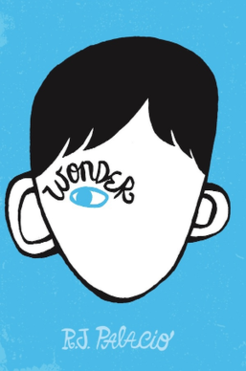 	Summer 1 - Wonder (R J Palacio)	Summer 1 - Wonder (R J Palacio)SkillsObjectives(Word Reading)What should be seen in the classroom?Phonics and decodingTo apply growing knowledge of root words, prefixes and suffixes (morphology and etymology), both to read aloud and to understand the meaning of new words that they meet.-Daily individual reading for some-Daily story time -Links to spelling-Reading Plus use at least 2x weekly-Reading Plus intervention for those needing it- Word Walls recording key vocabulary that has been clarified and needs to ‘stick’-Recommending books that they have read to their peers, giving reasons for their choices -Participate in discussions about books, building on their own and others’ ideas and challenging views courteously Common Exception Words/ HFWTo read most Y5/ Y6 exception words, discussing the unusual correspondences between spelling and sound and where these occur in the word.-Daily individual reading for some-Daily story time -Links to spelling-Reading Plus use at least 2x weekly-Reading Plus intervention for those needing it- Word Walls recording key vocabulary that has been clarified and needs to ‘stick’-Recommending books that they have read to their peers, giving reasons for their choices -Participate in discussions about books, building on their own and others’ ideas and challenging views courteously FluencyAt this stage, teaching comprehension skills should be taking precedence over teaching word reading and fluency specifically. Any focus on word reading should support the development of vocabulary.-Daily individual reading for some-Daily story time -Links to spelling-Reading Plus use at least 2x weekly-Reading Plus intervention for those needing it- Word Walls recording key vocabulary that has been clarified and needs to ‘stick’-Recommending books that they have read to their peers, giving reasons for their choices -Participate in discussions about books, building on their own and others’ ideas and challenging views courteously SkillsObjectivesWhat should be seen in the classroom?Understanding and correcting inaccuraciesTo check that the book makes sense, discussing understanding and exploring the meaning of words in context.To ask questions to improve understanding. - Daily individual reading-Daily story time - Daily whole class Reading Mastery lessons, with teachers working with a focus group to develop skills weekly- Teacher supporting Core Text with supplementary texts to provide opportunities to compare and contrast where possible.-Working Walls recording key discussion points and sentence stems-Recommending books that they have read to their peers, giving reasons for their choices --Participate in discussions about books, building on their own and others’ ideas and challenging views courteously -Think Aloud approach – ‘It makes me think that…’ ‘When I look at this image, I see…’ ‘When I read that sentence/word, I imagine…’Connecting and becoming familiar with textsTo continue to read and discuss an increasingly wide range of fiction, poetry, plays, non-fiction and reference books or textbooks. To read books that are structured in different ways and reading for a range of purposesTo make comparisons within and across books.To increase their familiarity with a wide range of books, including myths, legends and traditional stories, modern fiction, fiction from our literary heritage, and books from other cultures and traditions To identify and discuss themes and conventions in and across a wide range of writing.- Daily individual reading-Daily story time - Daily whole class Reading Mastery lessons, with teachers working with a focus group to develop skills weekly- Teacher supporting Core Text with supplementary texts to provide opportunities to compare and contrast where possible.-Working Walls recording key discussion points and sentence stems-Recommending books that they have read to their peers, giving reasons for their choices --Participate in discussions about books, building on their own and others’ ideas and challenging views courteously -Think Aloud approach – ‘It makes me think that…’ ‘When I look at this image, I see…’ ‘When I read that sentence/word, I imagine…’Non FictionTo distinguish between statements of fact and opinion.To retrieve, record and present information from non-fiction texts.- Daily individual reading-Daily story time - Daily whole class Reading Mastery lessons, with teachers working with a focus group to develop skills weekly- Teacher supporting Core Text with supplementary texts to provide opportunities to compare and contrast where possible.-Working Walls recording key discussion points and sentence stems-Recommending books that they have read to their peers, giving reasons for their choices --Participate in discussions about books, building on their own and others’ ideas and challenging views courteously -Think Aloud approach – ‘It makes me think that…’ ‘When I look at this image, I see…’ ‘When I read that sentence/word, I imagine…’Poetry and PerformanceTo learn a wide range of poetry by heart.To prepare poems and plays to read aloud and to perform, showing understanding through intonation, tone and volume so that the meaning is clear to an audience- Daily individual reading-Daily story time - Daily whole class Reading Mastery lessons, with teachers working with a focus group to develop skills weekly- Teacher supporting Core Text with supplementary texts to provide opportunities to compare and contrast where possible.-Working Walls recording key discussion points and sentence stems-Recommending books that they have read to their peers, giving reasons for their choices --Participate in discussions about books, building on their own and others’ ideas and challenging views courteously -Think Aloud approach – ‘It makes me think that…’ ‘When I look at this image, I see…’ ‘When I read that sentence/word, I imagine…’Skills (focused task in books)Comprehension (VIPERS)In books:One task in books based on applying skill being taughtOne independent task in books applying VIPERS skillsQuestion Stems(Task examples for books)Week 1 VocabularyTo explore the meaning of words in context. To apply growing knowledge of root words, prefixes and suffixes (morphology and etymology), both to read aloud and to understand the meaning of new words. What do the words ...... and ...... suggest about the character, setting and mood? Which word tells you that....? Which keyword tells you about the character/setting/mood? Find one word in the text which means...... Find and highlight the word that is closest in meaning to.......  Find a word or phrase which shows/suggests that.......Week 2 InferenceTo draw inferences such as inferring characters’ feelings, thoughts and motives from their actions, and justifying inferences with evidence.To discuss how characters change and develop through texts by drawing inferences based on indirect clues.Find and copy a group of words which show that...  How do these words make the reader feel? How does this paragraph suggest this?  How do the descriptions of ...... show that they are ........ ?  How can you tell that...... ?  What impression of ...... do you get from these paragraphs?  What voice might these characters use?  What was .... thinking when..... ?  Who is telling the story?Week 3 PredictionTo predict what might happen from details stated and implied. From the cover what do you think this text is going to be about?  What is happening now? What happened before this? What will happen after?  What does this paragraph suggest will happen next? What makes you think this?  Do you think the choice of setting will influence how the plot develops?  Do you think... will happen? Yes, no or maybe? Explain your answer using evidence from the text.Week 4ExplanationTo identify how language, structure and presentation contribute to meaning. To discuss and evaluate how authors use language, including figurative language, considering the impact on the reader Why is the text arranged in this way?  What structures has the author used?  What is the purpose of this text feature?  Is the use of ..... effective? Week 5Explanation (Retrieval throughout week)To explain and discuss their understanding of what they have read, including through formal presentations and debates. The mood of the character changes throughout the text. Find and copy the phrases which show this.  What is the author’s point of view?  What effect does ..... have on the audience?  How does the author engage the reader here?  Which words and phrases did ..... effectively?  Which section was the most interesting/exciting part?  How are these sections linked?Week 6Sequence/summariseTo summarise the main ideas drawn from a text, identifying key details to support the main ideas. Can you number these events 1-5 in the order that they happened?  What happened after .......?  What was the first thing that happened in the story?  Can you summarise in a sentence the opening/middle/end of the story?  In what order do these chapters occur in the story?Year 6 Reading Medium Term PlanYear 6 Reading Medium Term PlanYear 6 Reading Medium Term Plan	Summer 2 – Wonder (R.J.Palacio)	Summer 2 – Wonder (R.J.Palacio)	Summer 2 – Wonder (R.J.Palacio)SkillsObjectives(Word Reading)What should be seen in the classroom?Phonics and decodingTo apply growing knowledge of root words, prefixes and suffixes (morphology and etymology), both to read aloud and to understand the meaning of new words that they meet.-Daily individual reading for some-Daily story time -Links to spelling-Reading Plus use at least 2x weekly-Reading Plus intervention for those needing it- Word Walls recording key vocabulary that has been clarified and needs to ‘stick’-Recommending books that they have read to their peers, giving reasons for their choices -Participate in discussions about books, building on their own and others’ ideas and challenging views courteously Common Exception Words/ HFWTo read most Y5/ Y6 exception words, discussing the unusual correspondences between spelling and sound and where these occur in the word.-Daily individual reading for some-Daily story time -Links to spelling-Reading Plus use at least 2x weekly-Reading Plus intervention for those needing it- Word Walls recording key vocabulary that has been clarified and needs to ‘stick’-Recommending books that they have read to their peers, giving reasons for their choices -Participate in discussions about books, building on their own and others’ ideas and challenging views courteously FluencyAt this stage, teaching comprehension skills should be taking precedence over teaching word reading and fluency specifically. Any focus on word reading should support the development of vocabulary.-Daily individual reading for some-Daily story time -Links to spelling-Reading Plus use at least 2x weekly-Reading Plus intervention for those needing it- Word Walls recording key vocabulary that has been clarified and needs to ‘stick’-Recommending books that they have read to their peers, giving reasons for their choices -Participate in discussions about books, building on their own and others’ ideas and challenging views courteously SkillsObjectivesWhat should be seen in the classroom?Understanding and correcting inaccuraciesTo check that the book makes sense, discussing understanding and exploring the meaning of words in context.To ask questions to improve understanding. - Daily individual reading-Daily story time - Daily whole class Reading Mastery lessons, with teachers working with a focus group to develop skills weekly- Teacher supporting Core Text with supplementary texts to provide opportunities to compare and contrast where possible.-Working Walls recording key discussion points and sentence stems-Recommending books that they have read to their peers, giving reasons for their choices --Participate in discussions about books, building on their own and others’ ideas and challenging views courteously -Think Aloud approach – ‘It makes me think that…’ ‘When I look at this image, I see…’ ‘When I read that sentence/word, I imagine…’Connecting and becoming familiar with textsTo continue to read and discuss an increasingly wide range of fiction, poetry, plays, non-fiction and reference books or textbooks. To read books that are structured in different ways and reading for a range of purposesTo make comparisons within and across books.To increase their familiarity with a wide range of books, including myths, legends and traditional stories, modern fiction, fiction from our literary heritage, and books from other cultures and traditions To identify and discuss themes and conventions in and across a wide range of writing.- Daily individual reading-Daily story time - Daily whole class Reading Mastery lessons, with teachers working with a focus group to develop skills weekly- Teacher supporting Core Text with supplementary texts to provide opportunities to compare and contrast where possible.-Working Walls recording key discussion points and sentence stems-Recommending books that they have read to their peers, giving reasons for their choices --Participate in discussions about books, building on their own and others’ ideas and challenging views courteously -Think Aloud approach – ‘It makes me think that…’ ‘When I look at this image, I see…’ ‘When I read that sentence/word, I imagine…’Non FictionTo distinguish between statements of fact and opinion.To retrieve, record and present information from non-fiction texts.- Daily individual reading-Daily story time - Daily whole class Reading Mastery lessons, with teachers working with a focus group to develop skills weekly- Teacher supporting Core Text with supplementary texts to provide opportunities to compare and contrast where possible.-Working Walls recording key discussion points and sentence stems-Recommending books that they have read to their peers, giving reasons for their choices --Participate in discussions about books, building on their own and others’ ideas and challenging views courteously -Think Aloud approach – ‘It makes me think that…’ ‘When I look at this image, I see…’ ‘When I read that sentence/word, I imagine…’Poetry and PerformanceTo learn a wide range of poetry by heart.To prepare poems and plays to read aloud and to perform, showing understanding through intonation, tone and volume so that the meaning is clear to an audience- Daily individual reading-Daily story time - Daily whole class Reading Mastery lessons, with teachers working with a focus group to develop skills weekly- Teacher supporting Core Text with supplementary texts to provide opportunities to compare and contrast where possible.-Working Walls recording key discussion points and sentence stems-Recommending books that they have read to their peers, giving reasons for their choices --Participate in discussions about books, building on their own and others’ ideas and challenging views courteously -Think Aloud approach – ‘It makes me think that…’ ‘When I look at this image, I see…’ ‘When I read that sentence/word, I imagine…’Skills (focused task in books)Comprehension (VIPERS)In books:One task in books based on applying skill being taughtOne independent task in books applying VIPERS skillsQuestion Stems(Task examples for books)Week 1 VocabularyTo explore the meaning of words in context. To apply growing knowledge of root words, prefixes and suffixes (morphology and etymology), both to read aloud and to understand the meaning of new words. What do the words ...... and ...... suggest about the character, setting and mood? Which word tells you that....? Which keyword tells you about the character/setting/mood? Find one word in the text which means...... Find and highlight the word that is closest in meaning to.......  Find a word or phrase which shows/suggests that.......Week 2 InferenceTo draw inferences such as inferring characters’ feelings, thoughts and motives from their actions, and justifying inferences with evidence.To discuss how characters change and develop through texts by drawing inferences based on indirect clues.Find and copy a group of words which show that...  How do these words make the reader feel? How does this paragraph suggest this?  How do the descriptions of ...... show that they are ........ ?  How can you tell that...... ?  What impression of ...... do you get from these paragraphs?  What voice might these characters use?  What was .... thinking when..... ?  Who is telling the story?Week 3 PredictionTo predict what might happen from details stated and implied. From the cover what do you think this text is going to be about?  What is happening now? What happened before this? What will happen after?  What does this paragraph suggest will happen next? What makes you think this?  Do you think the choice of setting will influence how the plot develops?  Do you think... will happen? Yes, no or maybe? Explain your answer using evidence from the text.Week 4ExplanationTo identify how language, structure and presentation contribute to meaning. To discuss and evaluate how authors use language, including figurative language, considering the impact on the reader Why is the text arranged in this way?  What structures has the author used?  What is the purpose of this text feature?  Is the use of ..... effective?  The mood of the character changes throughout the text. Find and copy the phrases which show this.  What is the author’s point of view?  What effect does ..... have on the audience?  How does the author engage the reader here?  Which words and phrases did ..... effectively?  Which section was the most interesting/exciting part?  How are these sections linked?Week 5Explanation (Retrieval throughout week)To explain and discuss their understanding of what they have read, including through formal presentations and debates.What have you learned from reading this book?Would you recommend it to a friend? Explain your views giving reasons for them...Week 6Sequence/summariseTo summarise the main ideas drawn from a text, identifying key details to support the main ideas. Can you number these events 1-5 in the order that they happened?  What happened after .......?  What was the first thing that happened in the story?  Can you summarise in a sentence the opening/middle/end of the story?  In what order do these chapters occur in the story?